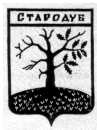 Российская ФедерацияБРЯНСКАЯ ОБЛАСТЬСОВЕТ НАРОДНЫХ ДЕПУТАТОВ СТАРОДУБСКОГО МУНИЦИПАЛЬНОГО ОКРУГАРЕШЕНИЕот «27» августа №131 г. СтародубВ соответствии со ст.50 Федерального закона от 06.10.2003 № 131-ФЗ  «Об общих принципах организации местного самоуправления в Российской Федерации», п. 2.3. положения «О владении, пользовании и распоряжении муниципальным имуществом муниципального образования городской округ «Город Стародуб»», утвержденного решением Совета народных депутатов города Стародуба от 30.12.2009 №128 (в ред. от 28.09.2020 №187), Совет народных депутатов Стародубского муниципального округа Брянской областиРЕШИЛ:Принять имущество, находящееся в государственной собственности Брянской области, в собственность Стародубского муниципального округа Брянской области движимое имущество согласно приложению №12. Настоящее решение вступает в силу с момента его официального опубликования.Глава Стародубского муниципального округа					         	Н.Н. ТамилинПриложение №1 к решению Совета народных депутатов Стародубского муниципального округа Брянской области №131 от 27.08.2021 гПЕРЕЧЕНЬобъектов, движимого имущества, передаваемых в муниципальную собственность муниципального образования «Стародубский муниципальный округ Брянской области»О принятии имущества, находящегося в государственной собственности Брянской области, в собственность Стародубского муниципального округа Брянской области№ п.п.№ п.п.№ п.п.Полное наименование организацииПолное наименование организацииАдрес места нахождения организации*, ИНН организацииАдрес места нахождения организации*, ИНН организацииАдрес места нахождения организации*, ИНН организацииНаименование имуществаНаименование имуществаНаименование имуществаАдрес места нахождения имуществаАдрес места нахождения имуществаАдрес места нахождения имуществаИндивидуализирующие характеристики имуществаИндивидуализирующие характеристики имуществаИндивидуализирующие характеристики имуществаИндивидуализирующие характеристики имуществаИндивидуализирующие характеристики имущества№ п.п.№ п.п.№ п.п.Полное наименование организацииПолное наименование организацииАдрес места нахождения организации*, ИНН организацииАдрес места нахождения организации*, ИНН организацииАдрес места нахождения организации*, ИНН организацииНаименование имуществаНаименование имуществаНаименование имуществаАдрес места нахождения имуществаАдрес места нахождения имуществаАдрес места нахождения имуществаИнвентарный номерИнвентарный номерИнвентарный номерБалансовая стоимость, руб.Балансовая стоимость, руб.111Государственное казенное учреждение Брянской области «Безопасный регион»Государственное казенное учреждение Брянской области «Безопасный регион»241050, г. Брянск, ул. эондаренко, д. 8, ОФИС 401,3257030980241050, г. Брянск, ул. эондаренко, д. 8, ОФИС 401,3257030980241050, г. Брянск, ул. эондаренко, д. 8, ОФИС 401,3257030980Блок акустического оповещения БАО-300 с управлением по 1РБлок акустического оповещения БАО-300 с управлением по 1РБлок акустического оповещения БАО-300 с управлением по 1РБлок акустического оповещения БАО-300 с управлением по 1РБлок акустического оповещения БАО-300 с управлением по 1РБлок акустического оповещения БАО-300 с управлением по 1Р000000011050000000110500000001105169648,80169648,802.2.2.Государственное казенное учреждение Брянской области «Безопасный регион»Государственное казенное учреждение Брянской области «Безопасный регион»241050, г. Брянск, ул. Бондаренко, д. 8, ОФИС 401,3257030980241050, г. Брянск, ул. Бондаренко, д. 8, ОФИС 401,3257030980241050, г. Брянск, ул. Бондаренко, д. 8, ОФИС 401,3257030980Блок акустического оповещения БАО-300 Т60Блок акустического оповещения БАО-300 Т60Блок акустического оповещения БАО-300 Т60г. Стародуб, ул. Краснооктябрьская, о/д. 79г. Стародуб, ул. Краснооктябрьская, о/д. 79г. Стародуб, ул. Краснооктябрьская, о/д. 79000000009770000000097700000000977243 676,80243 676,803.3.3.Государственное казенное учреждение Брянской области «Безопасный регион»Государственное казенное учреждение Брянской области «Безопасный регион»241050, г. Брянск, ул. Бондаренко, д. 8, ОФИС 401,3257030980241050, г. Брянск, ул. Бондаренко, д. 8, ОФИС 401,3257030980241050, г. Брянск, ул. Бондаренко, д. 8, ОФИС 401,3257030980Блок акустического оповещения БАО-300 Т60Блок акустического оповещения БАО-300 Т60Блок акустического оповещения БАО-300 Т60г. Стародуб, ул. Совхозная, о/д 53 аг. Стародуб, ул. Совхозная, о/д 53 аг. Стародуб, ул. Совхозная, о/д 53 а000000009720000000097200000000972243 676,80243 676,804.4.4.Государственное казенное учреждение Брянской области «Безопасный регион»Государственное казенное учреждение Брянской области «Безопасный регион»241050, г. Брянск, ул. Бондаренко, д. 8, ОФИС 401, 3257030980241050, г. Брянск, ул. Бондаренко, д. 8, ОФИС 401, 3257030980241050, г. Брянск, ул. Бондаренко, д. 8, ОФИС 401, 3257030980Комплект взаимноориентирующ ихся специализированных рупорных громкоговорителей с повышеннойКомплект взаимноориентирующ ихся специализированных рупорных громкоговорителей с повышеннойКомплект взаимноориентирующ ихся специализированных рупорных громкоговорителей с повышеннойг. Стародуб, пл. Советская, д. 8г. Стародуб, пл. Советская, д. 8г. Стародуб, пл. Советская, д. 800000001215000000012150000000121549 209,6049 209,60№ п.п.№ п.п.Полное наименование организацииПолное наименование организацииАдрес места нахождения организации*, ИНН организацииАдрес места нахождения организации*, ИНН организацииАдрес места нахождения организации*, ИНН организацииНаименование имуществаНаименование имуществаНаименование имуществаАдрес места нахождения имуществаАдрес места нахождения имуществаАдрес места нахождения имуществаИндивидуализирующие характеристики имуществаИндивидуализирующие характеристики имуществаИндивидуализирующие характеристики имуществаИндивидуализирующие характеристики имуществаИндивидуализирующие характеристики имущества№ п.п.№ п.п.Полное наименование организацииПолное наименование организацииАдрес места нахождения организации*, ИНН организацииАдрес места нахождения организации*, ИНН организацииАдрес места нахождения организации*, ИНН организацииНаименование имуществаНаименование имуществаНаименование имуществаАдрес места нахождения имуществаАдрес места нахождения имуществаАдрес места нахождения имуществаИнвентарный номерИнвентарный номерИнвентарный номерБалансовая стоимость, руб.Балансовая стоимость, руб.эффективностьюэффективностьюэффективностьюзвукового излучения -2шт. х!50Вт. АС-300звукового излучения -2шт. х!50Вт. АС-300звукового излучения -2шт. х!50Вт. АС-3005.5.Государственное казенное учреждение Брянской области «Безопасный регион»Государственное казенное учреждение Брянской области «Безопасный регион»241050, г. Брянск, ул. эондаренко, д. 8, ОФИС 401,3257030980241050, г. Брянск, ул. эондаренко, д. 8, ОФИС 401,3257030980241050, г. Брянск, ул. эондаренко, д. 8, ОФИС 401,3257030980Комплект взаимноориентирующ ихся специализированныхКомплект взаимноориентирующ ихся специализированныхКомплект взаимноориентирующ ихся специализированныхг. Стародуб, ул. Краснооктябрьская, о/д. 79г. Стародуб, ул. Краснооктябрьская, о/д. 79г. Стародуб, ул. Краснооктябрьская, о/д. 7900000001048000000010480000000104849 209,6049 209,60рупорныхрупорныхрупорныхгромкоговорителей сгромкоговорителей сгромкоговорителей сповышеннойповышеннойповышеннойэф фективностьюэф фективностьюэф фективностьюзвукового излучения -2шт. х 150Вт. АС-300звукового излучения -2шт. х 150Вт. АС-300звукового излучения -2шт. х 150Вт. АС-3006.6.Государственное казенное учреждение Брянской области «Безопасный регион»Государственное казенное учреждение Брянской области «Безопасный регион»241050, г. Брянск, ул. эондаренко, д. 8, ОФИС 401, 3257030980241050, г. Брянск, ул. эондаренко, д. 8, ОФИС 401, 3257030980241050, г. Брянск, ул. эондаренко, д. 8, ОФИС 401, 3257030980Комплект взаимноориентирующ ихся специализированныхКомплект взаимноориентирующ ихся специализированныхКомплект взаимноориентирующ ихся специализированныхг. Стародуб, ул. Совхозная, о/д 53 аг. Стародуб, ул. Совхозная, о/д 53 аг. Стародуб, ул. Совхозная, о/д 53 а00000001049000000010490000000104949 209,6049 209,60рупорныхрупорныхрупорныхгромкоговорителей сгромкоговорителей сгромкоговорителей сповышеннойповышеннойповышеннойэффективностьюэффективностьюэффективностьюзвукового излучения -2шт. х 150Вт. АС-300звукового излучения -2шт. х 150Вт. АС-300звукового излучения -2шт. х 150Вт. АС-300№п.п.Полное наименование организацииПолное наименование организацииПолное наименование организацииАдрес места нахождения организации*, ИНН организацииАдрес места нахождения организации*, ИНН организацииНаименование имуществаНаименование имуществаНаименование имуществаАдрес места нахождения имуществаАдрес места нахождения имуществаАдрес места нахождения имуществаИндивидуализирующие характеристики имуществаИндивидуализирующие характеристики имуществаИндивидуализирующие характеристики имуществаИндивидуализирующие характеристики имуществаИндивидуализирующие характеристики имуществаИндивидуализирующие характеристики имущества№п.п.Полное наименование организацииПолное наименование организацииПолное наименование организацииАдрес места нахождения организации*, ИНН организацииАдрес места нахождения организации*, ИНН организацииНаименование имуществаНаименование имуществаНаименование имуществаАдрес места нахождения имуществаАдрес места нахождения имуществаАдрес места нахождения имуществаИнвентарный номерИнвентарный номерИнвентарный номерБалансовая стоимость, руб.Балансовая стоимость, руб.Балансовая стоимость, руб.7.Государственное казенное учреждение Брянской области «Безопасный регион»Государственное казенное учреждение Брянской области «Безопасный регион»Государственное казенное учреждение Брянской области «Безопасный регион»241050, г. Брянск, ул. эондаренко, д. 8, ОФИС 401,3257030980241050, г. Брянск, ул. эондаренко, д. 8, ОФИС 401,3257030980Блок управления электромеханической сиреной БУС-МС-380 Т60Блок управления электромеханической сиреной БУС-МС-380 Т60Блок управления электромеханической сиреной БУС-МС-380 Т60г. Стародуб, ул. Калинина, д. 15г. Стародуб, ул. Калинина, д. 15г. Стародуб, ул. Калинина, д. 15000000012080000000120800000001208191 738,40191 738,40191 738,408.Государственное казенное учреждение Брянской области «Безопасный регион»Государственное казенное учреждение Брянской области «Безопасный регион»Государственное казенное учреждение Брянской области «Безопасный регион»241050, г. Брянск, ул. эондаренко, д. 8, ОФИС 401, 3257030980241050, г. Брянск, ул. эондаренко, д. 8, ОФИС 401, 3257030980Блок управления электромеханической сиреной БУС-МС-380 Т60Блок управления электромеханической сиреной БУС-МС-380 Т60Блок управления электромеханической сиреной БУС-МС-380 Т60г. Стародуб, ул. Ленина, д.26г. Стародуб, ул. Ленина, д.26г. Стародуб, ул. Ленина, д.26000000012140000000121400000001214191 738,40191 738,40191 738,409.Государственное казенное учреждение Брянской области «Безопасный регион»Государственное казенное учреждение Брянской области «Безопасный регион»Государственное казенное учреждение Брянской области «Безопасный регион»241050, г. Брянск, ул. эондаренко, д. 8, ОФИС 401, 3257030980241050, г. Брянск, ул. эондаренко, д. 8, ОФИС 401, 3257030980Центральный пульт управления малогабаритный «Марс- Арсенал» ЦП-МЦентральный пульт управления малогабаритный «Марс- Арсенал» ЦП-МЦентральный пульт управления малогабаритный «Марс- Арсенал» ЦП-Мг. Стародуб, пл. Советская, д. 8г. Стародуб, пл. Советская, д. 8г. Стародуб, пл. Советская, д. 8000000010770000000107700000001077491 296,80491 296,80491 296,8010.Государственное казенное учреждение Брянской области «Безопасный регион»Государственное казенное учреждение Брянской области «Безопасный регион»Государственное казенное учреждение Брянской области «Безопасный регион»241050, г. Брянск, ул. эондаренко, д. 8, ОФИС 401,3257030980241050, г. Брянск, ул. эондаренко, д. 8, ОФИС 401,3257030980ТУ "МАРС-АРСЕНАЛ" на базе Компьютера-моноблока ТУ в комплекте с проводным 1Р-телефоном Езсепе Е5-330-РЕНТУ "МАРС-АРСЕНАЛ" на базе Компьютера-моноблока ТУ в комплекте с проводным 1Р-телефоном Езсепе Е5-330-РЕНТУ "МАРС-АРСЕНАЛ" на базе Компьютера-моноблока ТУ в комплекте с проводным 1Р-телефоном Езсепе Е5-330-РЕНг. Стародуб, пл. Советская, д. 8г. Стародуб, пл. Советская, д. 8г. Стародуб, пл. Советская, д. 8000000012110000000121100000001211196 704,00196 704,00196 704,0011.Государственное казенное учреждение Брянской области «Безопасный регион»Государственное казенное учреждение Брянской области «Безопасный регион»Государственное казенное учреждение Брянской области «Безопасный регион»241050, г. Брянск, ул. эондаренко, д. 8, ОФР1С 401, 3257030980241050, г. Брянск, ул. эондаренко, д. 8, ОФР1С 401, 3257030980Радиодиспетчер "МАРС-АРСЕНАЛ", двухканальный РД-2Радиодиспетчер "МАРС-АРСЕНАЛ", двухканальный РД-2Радиодиспетчер "МАРС-АРСЕНАЛ", двухканальный РД-2г. Стародуб, пл. Советская, д. 8г. Стародуб, пл. Советская, д. 8г. Стародуб, пл. Советская, д. 800000001 Ни00000001 Ни00000001 Ни356 100,00356 100,00356 100,00№ п.п.Полное наименование организацииАдрес места нахождения организации*, ИНН организацииНаименование имуществаАдрес места нахождения имуществаИндивидуализирующие характеристики имуществаИндивидуализирующие характеристики имущества№ п.п.Полное наименование организацииАдрес места нахождения организации*, ИНН организацииНаименование имуществаАдрес места нахождения имуществаИнвентарный номерБалансовая стоимость, руб.12.Государственное казенное учреждение Брянской области «Безопасный регион»241050, г. Брянск, ул. эондаренко, д. 8, ОФИС 401, 3257030980Блок управления электромеханической сиреной БУС-МС-380 Т60г. Стародуб, ул. Свердлова, д. 7100000001213191 738,4013.Государственное казенное учреждение Брянской области «Безопасный регион»241050, г. Брянск, ул. эондаренко, д. 8, ОФИС 401,3257030980Блок управления электромеханической сиреной БУС-МС-380 ТбОг. Стародуб, ул. Краснооктябрьская, д. 11500000001115191 738,4014.Государственное казенное учреждение Брянской области «Безопасный регион»241050, г. Брянск, ул. Бондаренко, д. 8, ОФИС 401, 3257030980ПАК У1РМе* СоогётаЬг НШОО С4.xг. Стародуб, пл. Советская, д. 800000001 149127 033,3315.Государственное казенное учреждение Брянской области «Безопасный регион»241050, г. Брянск, ул. Бондаренко, д. 8, ОФИС 401,3257030980СДЗ ОаНаз Ьоскг. Стародуб, пл. Советская, д. 810900,0016.Государственное казенное учреждение Брянской области «Безопасный регион»241050, г. Брянск, ул. эондаренко, д. 8, ОФИС 401, 3257030980СДЗ ВаПаз Ьоскг. Стародуб, пл. Советская, д. 810900,0017.Государственное            1 казслное учреждение Брянской области «Безопасный регион»241050, г. Брянск, ул. эондаренко, д. 8, ОФИС 401,3257030980Электронный идентификатор Рутокенг. Стародуб, пл. Советская, д. 81 475,00№ п.п.Полное наименование организацииАдрес места нахождения организации*, ИНН организацииНаименование имуществаАдрес места нахождения имуществаИндивидуализирующие характеристики имуществаИндивидуализирующие характеристики имущества№ п.п.Полное наименование организацииАдрес места нахождения организации*, ИНН организацииНаименование имуществаАдрес места нахождения имуществаИнвентарный номерБалансовая стоимость, руб.18.Государственное казенное учреждение Брянской области «Безопасный регион»241050, г. Брянск, ул. Бондаренко, д. 8, ОФИС 401, 3257030980Электронный идентификатор Рутокенг. Стародуб, пл. Советская, д. 81 475,0019.Государственное казенное учреждение Брянской области «Безопасный регион»241050, г. Брянск, ул. эондаренко, д. 8, ОФИС 401,3257030980Электронный идентификатор Рутокенг. Стародуб, пл. Советская, д. 81 475,0020.Государственное казенное учреждение Брянской области «Безопасный регион»241050, г. Брянск, ул. эондаренко, д. 8, ОФИС 401, 3257030980Электронный идентификатор Рутокенг. Стародуб, пл. Советская, д. 81 475,0021.Государственное казенное учреждение Брянской области «Безопасный регион»241050, г. Брянск, ул. эондаренко, д. 8, ОФИС 401, 3257030980Устройство управления сигналами оповещения УУСО-1Рг. Стародуб, пл. Советская, д. 800000000915128510,40